Τα καθημερινά μας ψώνια (ΙΙ)Παιδιά, σήμερα θα συνεχίσουμε με τα καθημερινά μας ψώνια και θα δούμε και κάποια ακόμη πράγματα Κάτω από κάθε φωτογραφία γράφω το όνομα του μαγαζιού(φούρνος, σούπερ-μάρκετ, ζαχαροπλαστείο, φαρμακείο, ιχθυοπωλείο, κρεοπωλείο, μανάβικο)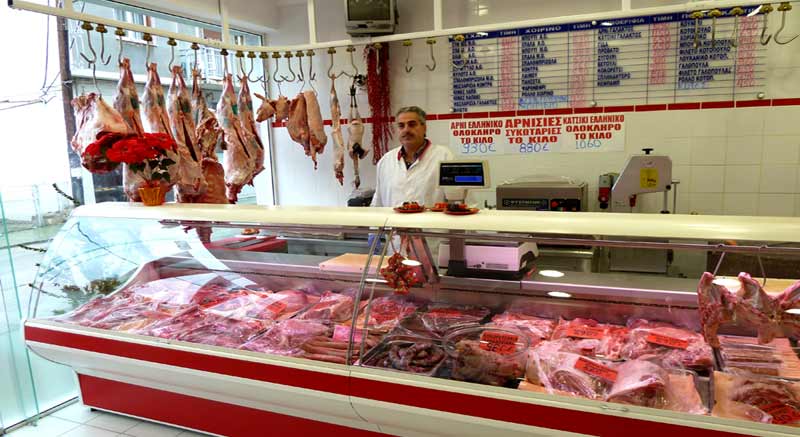 Το μαγαζί αυτό είναι _________________________.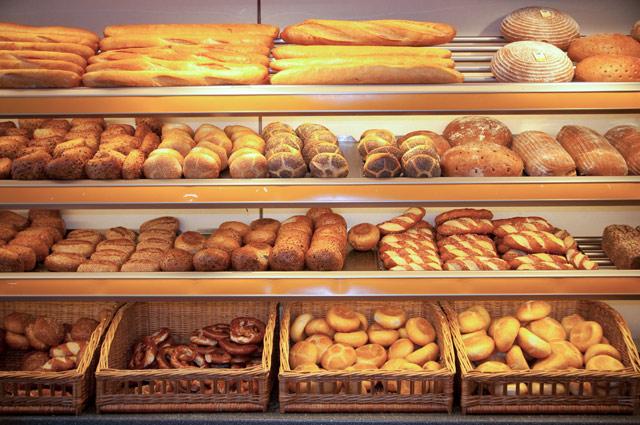 Το μαγαζί αυτό είναι __________________.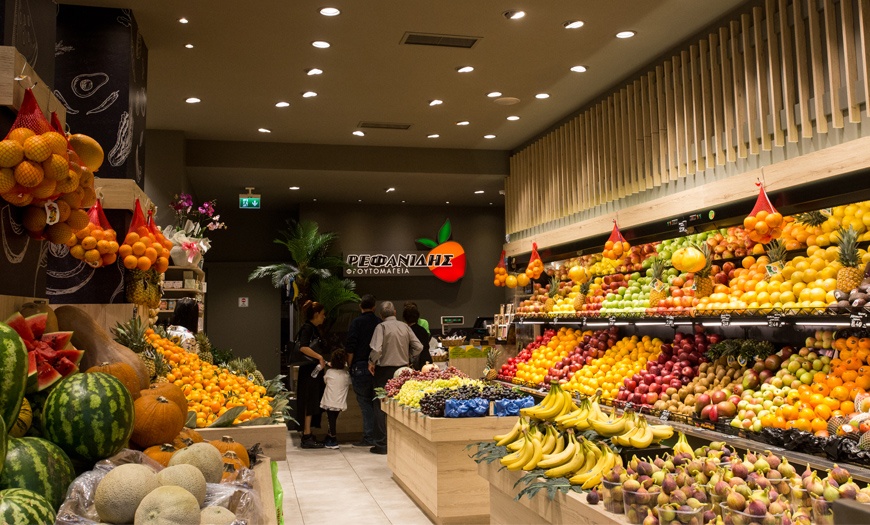 Το μαγαζί αυτό είναι___________________________.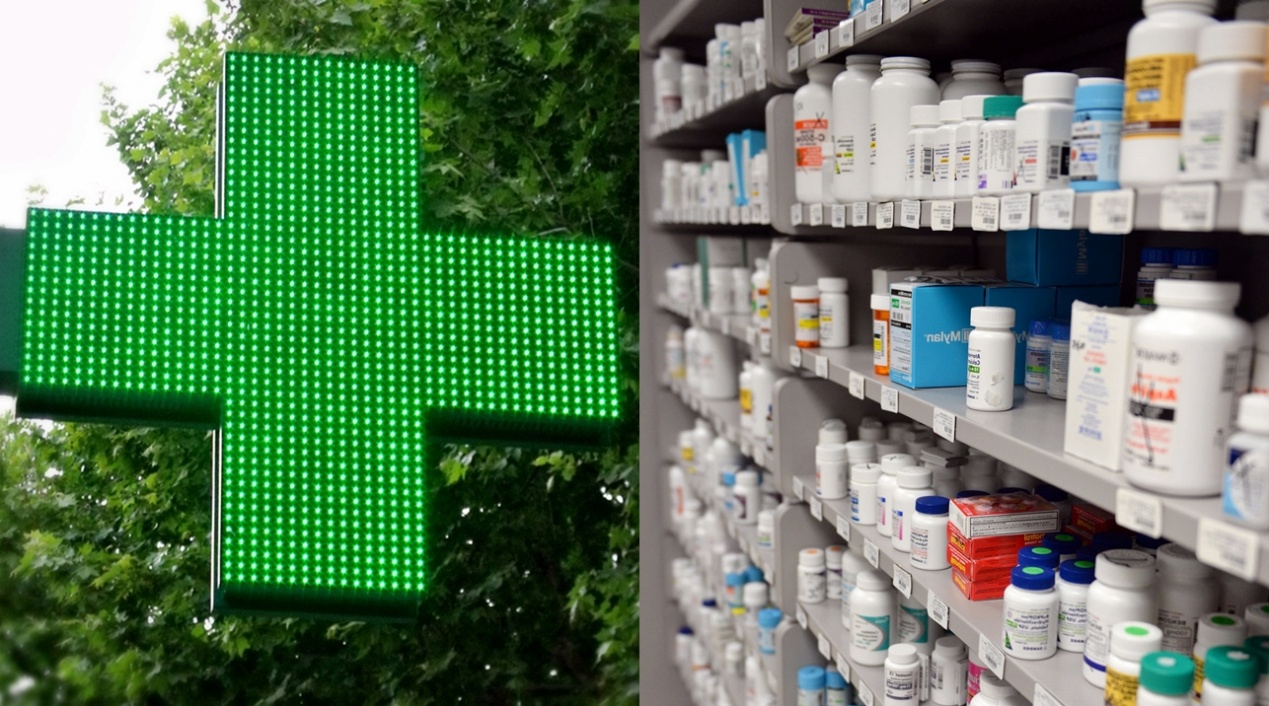 Το μαγαζί αυτό είναι __________________________.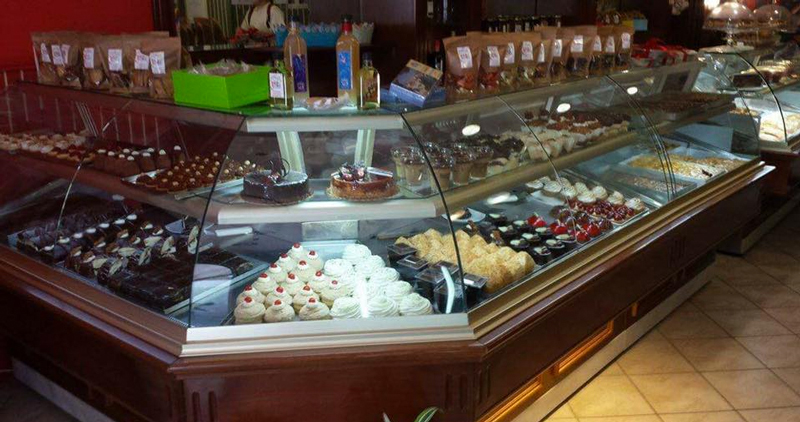 Το μαγαζί αυτό είναι ______________________________.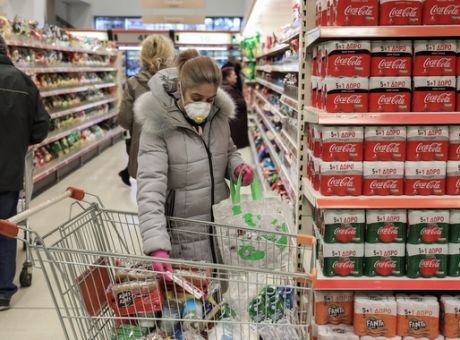 Το μαγαζί αυτό είναι ____________________.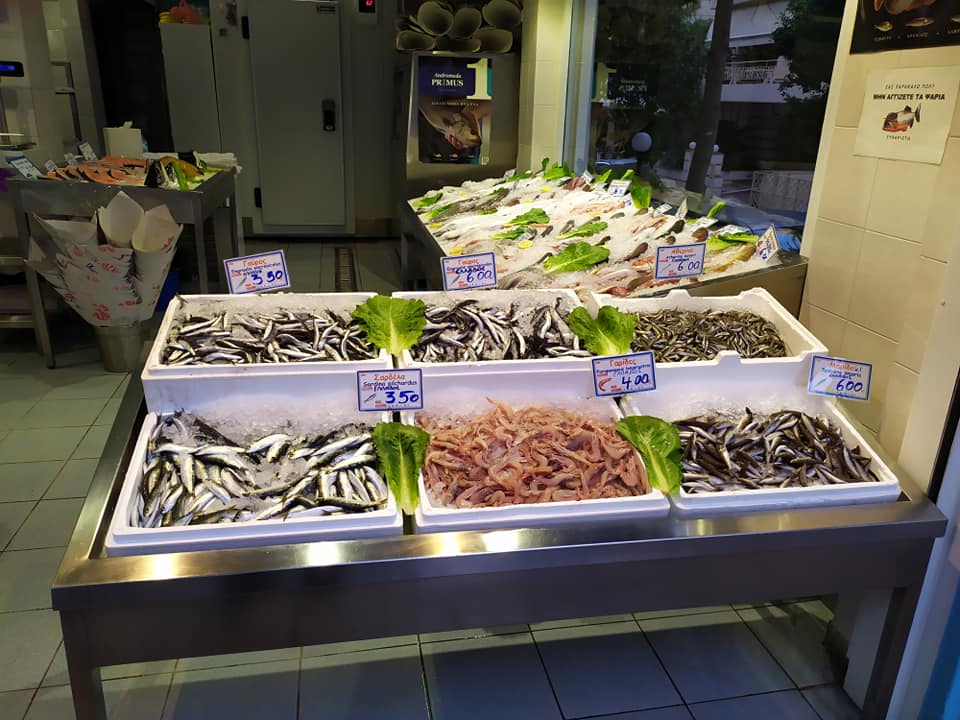 Το μαγαζί αυτό είναι__________________.Τι πουλά το κάθε μαγαζί; Επιλέγω για κάθε μαγαζί την σωστή απάντηση και την γράφω από κάτω.Στο φούρνο μπορώ να αγοράσω….Α) ΠορτοκάλιαΒ) Ψωμί Στο φαρμακείο μπορώ να αγοράσω….Α) ΦάρμακαΒ) ΨάριαΣτο περίπτερο μπορώ να αγοράσω….Α) ΠαπούτσιαΒ) Εφημερίδα Στο κρεοπωλείο μπορώ να αγοράσω….Α) ΚατσίκιΒ) ΠορτοκαλάδαΣτο ιχθυοπωλείο μπορώ να αγοράσω….Α) ΜπακαλιάροΒ) Σοκολάτα